Δελτίο Τύπου           Σήμερα ο Υπουργός Υγείας ανέφερε σε τηλεοπτικό σταθμό σχετικά με το πρόβλημα που έχει παρουσιαστεί με τις αυξημένες συμμετοχές των ασφαλισμένων όταν προμηθεύονται γενόσημα, ότι ο ασθενής έχει τη δυνατότητα επιλέγοντας το φθηνότερο φάρμακο της ίδιας δραστικής ουσίας, να μην πληρώνει συμμετοχή.           Στην παρούσα κατάσταση μέσω του συστήματος της ηλεκτρονικής συνταγογράφησης, ο ασθενής προκειμένου να μην καταβάλλει επιπλέον συμμετοχή, θα πρέπει να επιλέξει το φθηνότερο φάρμακο από την ίδια θεραπευτική κατηγορία στην οποία ανήκει, που είναι διαφορετικής δραστικής από αυτό που αναγράφεται στη συνταγή.           Όλη αυτή η επιβάρυνση στη συμμετοχή προέκυψε από την εφαρμογή ενός ανενεργού παλιού νόμου που λάμβανε συνεχείς παρατάσεις στην εφαρμογή του. Ο ΠΦΣ ζήτησε από τον Υπουργό Υγείας να αλλάξει το νόμο για να αποφευχθούν οι μεγάλες επιβαρύνσεις στις συμμετοχές των ασφαλισμένων.           Θεωρούμε επίσης, ότι είναι επιβεβλημένο προκειμένου να γίνει πράξη η δυνατότητα στον Έλληνα ασθενή να επιλέγει φθηνότερο φάρμακο της ίδιας δραστικής ουσίας σύμφωνα και με τις δηλώσεις του Υπουργού, να μην επιτρέπεται η δυνατότητα στον ιατρό να κλειδώνει την εμπορική ονομασία του γενόσημου φαρμάκου.Πανελλήνιος Φαρμακευτικός Σύλλογος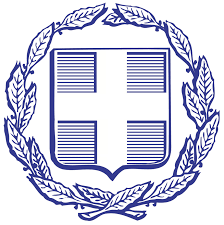 Αθήνα, 15 Φεβρουαρίου 2024ΕΛΛΗΝΙΚΗ ΔΗΜΟΚΡΑΤΙΑΠΑΝΕΛΛΗΝΙΟΣ ΦΑΡΜΑΚΕΥΤΙΚΟΣ ΣΥΛΛΟΓΟΣΝΠΔΔ